Zábavná úloha (16.6. a 18.6.)Nájdi ježkovi cestu k jablku tak, že pôjde iba po políčkach s nekovmi.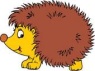 NiSnS CoNaAlZnCaF IHPC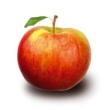 KFePtCu HeNeNPbOKrBrMgAtAuSeHgLiAgArXe ClRnAs